2021 Conference Registration Form25th Annual Texas Community Service Association      www.texascommunityservice.comRegistration fee for the 2021 conference in Waco, is $150.00 (include one year membership)If you are unable to attend conference to renew your one year membership is $25.00 Conference dates are:October 24, 25, 26, & 27, 2021Make All Checks Payable to: TEXAS COMMUNITY SERVICE ASSOCIATIONMail Conference registration forms and fees by October 5, 2021 to:                  33rd & 424th Judicial ISF               Attn: Lonnie Rogers, TCSA Treasurer                         501 Coke St.                Burnet, Texas 78611                                                                                            Phone: (512) 756-7628                                                                               E-mail: csrcoord@burnetcountytexas.orgIf possible, please bring a Local Food Pantry Donation as we will be making a contribution of non-perishable items to a charitable non-profit organization.Host Hotel InformationHoliday Inn Express and Suites Waco South5701 Legends Lake Parkway Waco, TX 76712PHONE: 254.732.1028 FAX: 254.732.2787To make a room reservation, call the hotel directly and refer to the group Texas Community Service Association. The government room rate is $110.00 per night plus taxes. The room rate includes complimentary full breakfast, parking, WiFi, mini-refrigerator and microwave. The hotel will reserve rooms up to October 4, 2021. Room availability cannot be guaranteed after October 4, 2021 TCSA Conference Registration Form October 24th – 27th   2021NAME:AGENCY:             JOB TITLE:MAILING ADDRESS:          CITY/STATE/ZIP:PHONE:          FAX:             EMAIL: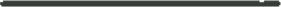 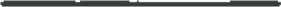 